§2743.  Lease void; remedy of ownerIf any tenant or occupant, under any lawful title, of any building or tenement not owned by the tenant or occupant uses the building or tenement or any part of the building or tenement for any purpose named in section 2741, the tenant or occupant forfeits all rights to the building or tenement, and the owner of the building or tenement upon the commencement of an action under Title 14, chapter 709 may seek any remedy provided by chapter 709 or upon a declaration of a common nuisance by the Superior Court upon the filing of information by the Attorney General, the district attorney or a prosecuting attorney assigned pursuant to Title 25, section 2955 may make immediate entry and take possession without further process of law or as otherwise ordered by the Superior Court.  [PL 1995, c. 66, §4 (AMD).]SECTION HISTORYPL 1995, c. 66, §4 (AMD). The State of Maine claims a copyright in its codified statutes. If you intend to republish this material, we require that you include the following disclaimer in your publication:All copyrights and other rights to statutory text are reserved by the State of Maine. The text included in this publication reflects changes made through the First Regular and First Special Session of the 131st Maine Legislature and is current through November 1. 2023
                    . The text is subject to change without notice. It is a version that has not been officially certified by the Secretary of State. Refer to the Maine Revised Statutes Annotated and supplements for certified text.
                The Office of the Revisor of Statutes also requests that you send us one copy of any statutory publication you may produce. Our goal is not to restrict publishing activity, but to keep track of who is publishing what, to identify any needless duplication and to preserve the State's copyright rights.PLEASE NOTE: The Revisor's Office cannot perform research for or provide legal advice or interpretation of Maine law to the public. If you need legal assistance, please contact a qualified attorney.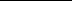 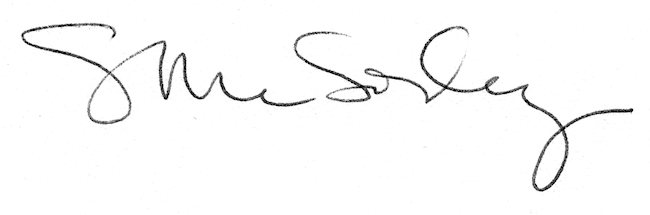 